第２号様式かながわ県民センターホール仕込表（その２）付帯設備付属設備・２階　講師控室　　　　　　有　・　無　　　・16ｍｍ使用　　　　　　 有　・　無・３階　ホール控室　　　　　有　・　無　　　・プロジェクター　　　　 有　・　無・飲食		　　　　　　有　・　無　　　・スクリーン使用　 　　　有　・　無・持込機器等　（　　　　　　　　　　）  　　・調光時間帯（　　　　　　　　　　）・立看板寸法（白色・木製）　　　　　　　　　　　　　　・吊看板寸法（白色・木製）※同寸法の紙等に書き、　　　　　　　　　　　　　　　　　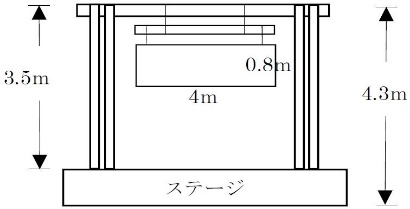 　　 画びょう等で貼ること。　　　　　　　　　・２階フロア図　　　　　　　　　　　　　　　・３階フロア図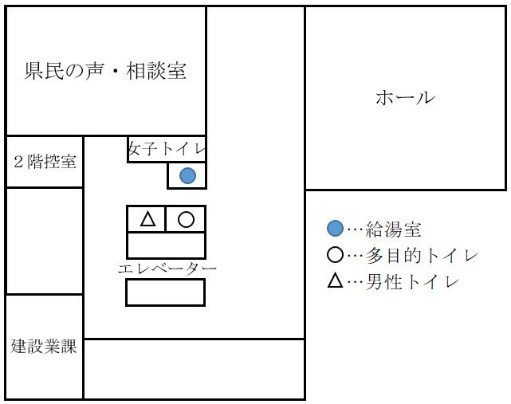 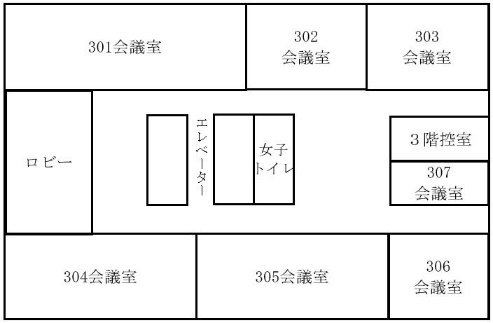 物品名規格規格常備数使用数備考会議用テーブル折りたたみ式３人用1,800Ｗ×450Ｄ×700Ｈ折りたたみ式３人用1,800Ｗ×450Ｄ×700Ｈ60脚脚幕板付テーブル1,800Ｗ×500Ｄ×700Ｈ（２脚）1,800Ｗ×450Ｄ×700Ｈ（３脚）1,800Ｗ×500Ｄ×700Ｈ（２脚）1,800Ｗ×450Ｄ×700Ｈ（３脚）５脚脚椅子折りたたみ式、移動式、連結式折りたたみ式、移動式、連結式260脚脚椅子折りたたみ式、移動式折りたたみ式、移動式10脚脚ホワイトボード回転、移動式1,800Ｗ×900Ｄ×1,800Ｈ回転、移動式1,800Ｗ×900Ｄ×1,800Ｈ２台台掲示板移動式　600Ｗ×900Ｄ×1,400Ｈ移動式　600Ｗ×900Ｄ×1,400Ｈ３台台マイク利用は４台までスタンド式、卓上式スタンド式、卓上式３台台スタンド　　　台卓上　　　　　台マイク利用は４台までワイヤレスマイク混線することがありますタイピン式２台台混線する場合は、有線マイクに切替えます。マイク利用は４台までワイヤレスマイク混線することがありますハンド式２台台混線する場合は、有線マイクに切替えます。演台（主）1,500Ｗ×750Ｄ×940Ｈ（主）1,500Ｗ×750Ｄ×940Ｈ１組台演台（脇）600Ｗ×600Ｄ×750Ｈ（脇）600Ｗ×600Ｄ×750Ｈ１組台演台900Ｗ×450Ｄ×1,150Ｈ900Ｗ×450Ｄ×1,150Ｈ１台台